No google map is required for trips to KVCS, LBL ESD, LBCC or between PSD campuses.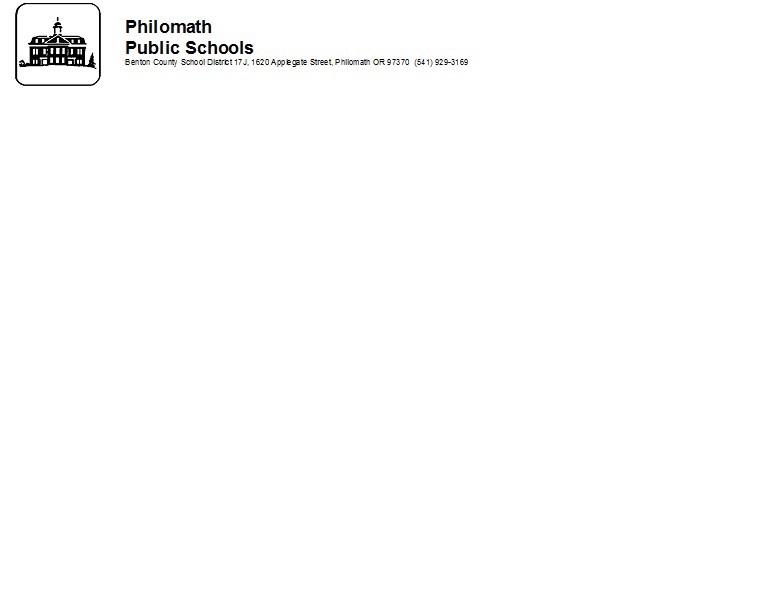 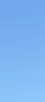 Round trip from Philomath to KVCS (28 mi) LBL ESD (34 mi)  LBCC (31 mi)   LANE ESD (76 mi)Requester (signature):	Date:Authorized Approver (signature):	Date:Request for Mileage Reimbursement FormRequest for Mileage Reimbursement FormRequest for Mileage Reimbursement FormRequest for Mileage Reimbursement FormRequest for Mileage Reimbursement FormRequest for Mileage Reimbursement FormRequest for Mileage Reimbursement FormRequest for Mileage Reimbursement FormEmployee NameRate Per Mile$0.575NOTE:The IRS periodically changes the per mile reimbursement rate. The IRS periodically changes the per mile reimbursement rate. Total MileageThe IRS periodically changes the per mile reimbursement rate. The IRS periodically changes the per mile reimbursement rate. Total ReimbursementThe IRS periodically changes the per mile reimbursement rate. The IRS periodically changes the per mile reimbursement rate. Account Number:DateStarting LocationDestinationDescription/NotesOdometer StartOdometer EndMileage